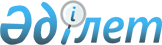 О Концепции развития гражданского общества в Республике Казахстан на 2006-2011 годыУказ Президента Республики Казахстан от 25 июля 2006 года N 154

  Подлежит опубликованию в    

"Собрании актов Президента   

и Правительства" и      

республиканской печати          В целях создания условий для ускоренного развития институтов гражданского общества и возможности реализации гражданских инициатив  ПОСТАНОВЛЯЮ: 

      1. Одобрить прилагаемую Концепцию гражданского общества в Республике Казахстан на 2006-2011 годы (далее - Концепция). 

      2. Правительству Республики Казахстан в месячный срок разработать и утвердить план мероприятий по реализации Концепции. 

      3. Настоящий Указ вводится в действие со дня подписания.        Президент 

      Республики Казахстан 

УТВЕРЖДЕНА           

Указом Президента      

Республики Казахстан    

от 25 июля 2006 года    

N 154             КОНЦЕПЦИЯ 

развития гражданского общества 

в Республике Казахстан 

на 2006-2011 годы Астана, 2006 год  

  Содержание:        Введение

1.     Становление и развитие гражданского общества в 

      Республике Казахстан 

2.     Понятие гражданского общества, его структура и 

      функции 

3.     Цели и задачи Концепции 

4.     Перспективное видение гражданского общества в 

      Республике Казахстан 

5.     Основные принципы и правовые основы развития 

      гражданского общества 

6.     Пути и механизмы реализации Концепции 

6.1.   Совершенствование правовой основы деятельности 

      институтов гражданского общества 

6.2.   Укрепление инструментов сотрудничества 

      государственных органов и институтов гражданского 

      общества 

6.3.   Создание условий для высокой политической, правовой и 

      гражданской культуры населения 

6.4.   Совершенствование трудовых отношений 

6.5.   Модернизация социальной политики 

6.6.   Повышение социальной ответственности бизнеса 

6.7.   Развитие институтов гражданского общества в 

      Республике Казахстан 

6.8.   Развитие международного сотрудничества институтов 

      гражданского общества 

7.     Сроки и этапы реализации Концепции 

       Заключение 

  Введение       Развитие Казахстана как динамичного, современного государства с высокими стандартами качества жизни возможно только на основе активизации человеческого потенциала, предприимчивости граждан, дальнейшего становления гражданского общества. 

      Концепция развития гражданского общества в Республике Казахстан на 2006-2011 годы (далее - Концепция) разработана в соответствии с Общенациональной программой демократических реформ и стратегией вхождения Казахстана в число пятидесяти наиболее конкурентоспособных стран мира, обозначенной в Послании Президента Республики Казахстан народу страны от 1 марта 2006 года. 

      В данной Концепции анализируются основные тенденции развития гражданского общества в Казахстане на современном этапе, изложены пути и конкретные механизмы его развития на предстоящие годы. 

      Концепция определяет основные направления развития институтов гражданского общества и возможности реализации гражданских инициатив. Она станет основой для разработки целевых программ, законодательных и других нормативных правовых актов, нацеленных на создание благоприятных условий для функционирования институтов гражданского общества.  

  1. Становление и развитие гражданского общества в 

Республике Казахстан       Начавшиеся в конце 1980-х и начале 1990-х годов коренные реформы в экономической, социальной и политической сферах стимулировали создание общественных объединений для защиты прав и интересов различных социальных групп. 

      Одними из первых в Казахстане появились независимые профсоюзы, представлявшие интересы работников негосударственного сектора экономики. Активно институционализировались средства массовой информации, общественные и религиозные объединения, политические партии. Наиболее ярким проявлением гражданского самосознания явилось общественное движение "Невада - Семипалатинск", которое ставило своей задачей закрытие ядерных полигонов. 

      В определенной степени развитию гражданского общества и его институтов в стране способствует деятельность государства по созданию соответствующих политических, правовых и иных условий для осуществления этого процесса. 

      27 июня 1991 года был принят Закон Казахской ССР "Об общественных объединениях в Казахской ССР". 

      В результате в стране появились партии "Народный конгресс Казахстана", "Алаш", Социал-демократическая партия Казахстана (СДПК), Социалистическая партия Казахстана, Республиканская партия Казахстана, Республиканское славянское движение "Лад" и Гражданское движение Казахстана "Азат", филиал общественно-просветительского общества "Мемориал", Алматинская Хельсинская группа, движение "Единство", историко-просветительское общество "Адилет", движение пенсионеров "Поколение" и другие. 

      В начале 1990-х годов была создана Коалиция социальной защиты, в рамках которой объединились 28 различных организаций, партий, движений для совместной работы по преодолению острых общественных проблем путем их обсуждения, поиска механизмов их решения на консолидированной основе. 

      В декабре 1994 года Президентом Республики Казахстан было подписано постановление о создании республиканской трехсторонней комиссии по социальному партнерству в сфере социально-экономических и трудовых отношений, которое положило начало развитию конструктивных трехсторонних отношений и созданию системы социального партнерства. 

      Созданию правового поля для образования и функционирования партий и движений и, соответственно, дальнейшего развития партийной системы страны способствовало принятие в 1995 году Конституции Республики Казахстан и в 1996 году законов Республики Казахстан "Об общественных объединениях" и "О политических партиях". Кроме того, активное развитие получили национальные культурные центры, объединившиеся в Ассамблею народов Казахстана. Межэтническое согласие стало тем фундаментом, который позволяет обеспечить проведение реформ в стране. 

      Конец 1990-го года отмечен профессионализацией деятельности институтов гражданского общества, что позволило повысить эффективность их работы по решению различного спектра общественных проблем, потребностей и нужд. 

      Произошли качественные изменения на рынке масс-медиа, связанные с процессом разгосударствления средств массовой информации (далее - СМИ), полиграфических предприятий, а также переходом от системы государственного финансирования и дотирования СМИ к государственному заказу на проведение государственной информационной политики. 

      Внесение Парламентом страны 7 октября 1998 года изменений и дополнений в Конституцию Республики Казахстан, предусматривавших введение в избирательную систему страны выборов по партийным спискам, ускорило процессы партийного строительства. Так, с декабря 1998 по август 1999 года были образованы Гражданская партия Казахстана (ГПК), Республиканская народная партия Казахстана (РНПК), Демократическая партия "Азамат", Аграрная партия Казахстана (АПК), Республиканская политическая партия "Отан", Демократическая партия женщин Казахстана, партия "Руханият", Национальная партия Казахстана "Алаш". Появились партийные фракции в Парламенте. 

      В 1999 году практически во всех регионах были открыты "Инфо-центры НПО", главной задачей которых было взаимодействие с региональными неправительственными организациями, оказание им консультативной помощи, информационной и методической поддержки. 

      В октябре 2000 года в Послании Президента страны народу Казахстана "К свободному, эффективному и безопасному обществу" появились первые поручения Правительству по созданию условий для развития неправительственных организаций (далее - НПО), роль которых в реализации интересов самых различных групп населения стала все более возрастать. 

      В 2000 году была создана Конфедерация неправительственных организаций Казахстана, которая консолидировала усилия НПО для создания механизмов взаимодействия с органами государственной власти (далее - власть). 

      Принятый в декабре 2000 года Закон Республики Казахстан "О социальном партнерстве в Республике Казахстан" возвел в ранг государственной политики обеспечение согласования интересов между представителями органов исполнительной власти, объединениями работодателей и работников. 

      Принятый и введенный в июле 2002 года в действие новый Закон Республики Казахстан "О политических партиях" привел к дальнейшим качественным структурным изменениям в партийной системе страны. 

      В 2001 году был принят  Закон Республики Казахстан "О некоммерческих организациях", в 2002 году - Концепция государственной поддержки неправительственных организаций. 

      В 2003 году Правительство страны утвердило программу государственной поддержки неправительственных организаций на 2003-2005 годы, в соответствии с которой были разработаны областные (городские) программы. 

      В этом же году был проведен первый Съезд лидеров мировых и традиционных религий с участием многих видных религиозных деятелей, представителей разных конфессий, на котором была принята Декларация "К миру и согласию", учрежден Форум мира и стабильности. 

      В 2003 году был проведен с участием Президента Республики Казахстан Назарбаева Н.А. первый Гражданский форум. Он обозначил политическое признание неправительственного сектора и положил начало формированию системного механизма взаимодействия институтов гражданского общества с государственными органами. В 2005 году состоялся второй Гражданский форум, который способствовал привлечению бизнес-ассоциаций к участию в общественной жизни страны. 

      На центральном и местном уровнях стала активно вестись работа по созданию долгосрочных устойчивых механизмов партнерства "власть - общество" и различных диалоговых площадок. В итоге в апреле 2005 года был принят Закон Республики Казахстан "О государственном социальном заказе", который предоставил возможности для создания принципиально новой системы взаимоотношений органов власти и НПО. 

      В 2003-2005 годах, сменяя друг друга, функционировали постоянно действующее совещание по выработке предложений по дальнейшей демократизации и развитию гражданского общества и Национальная комиссия по вопросам демократии и гражданского общества при Президенте Республики Казахстан. 

      Работа обеих структур позволила создать условия для углубления общенационального диалога между государством и институтами гражданского общества по важнейшим вопросам политического развития Казахстана и совместной выработки мер, направленных на совершенствование политической системы и проведение демократических преобразований в стране. 

      В марте 2006 года была образована Государственная комиссия по разработке и конкретизации программы демократических реформ в Республике Казахстан, в работе которой принимают участие представители политических партий и общественных объединений. 

      Показательно, что в рамках публичных отчетов акимов всех уровней перед населением в стране стала развиваться такая форма гражданского контроля, как комитеты общественного доверия акимам (далее - КОДА). Опыт работы КОДА требует изучения как возможный продуктивный модельный механизм контроля институтов гражданского общества за деятельностью государственных органов. 

      Таким образом, за прошедшие годы в стране сформировались и в настоящее время достаточно быстро развиваются институты гражданского общества - политические партии, некоммерческие (неправительственные) организации, профсоюзы, национально-культурные объединения, негосударственные СМИ и другие институты, которые в целом представляют негосударственный сектор. На сегодняшний день в Казахстане официально зарегистрированы и действуют 12 политических партий, 5820 НПО самой различной направленности, 3340 общественных фондов, 1072 ассоциации юридических лиц, 471 национально-культурное объединение, 3340 религиозных объединений, представляющих свыше 40 конфессий и деноминаций, 6646 СМИ самой различной формы собственности. Эти и другие институты гражданского общества стали важным ресурсом дальнейшей демократизации страны. 

      Вместе с тем в обществе обозначился ряд проблемных вопросов, связанных не только с дальнейшим ростом институтов гражданского общества, но и вызовами, которые способствуют вовлечению страны в процессы мировой глобализации. Они в целом сдерживают дальнейшее гармоничное развитие гражданского общества в стране, имеют характерные особенности для каждого его сегмента и требуют своего решения. 

      Так, не решены вопросы равноправного гражданского партнерства некоммерческих организаций (далее - НКО) с государственными органами. Требует совершенствования механизм реализации государственного социального заказа для повышения прозрачности конкурсных процедур и участия НКО в определении необходимых на данном этапе программ и проектов. Неравномерно развиваются НКО в регионах, особенно в сельской местности. Порядок регистрации усложнен и имеет разрешительный характер, завышен размер регистрационного сбора, не урегулирован вопрос о статусе неформальных объединений граждан без образования юридического лица. Бизнес-структуры слабо участвуют в финансовой поддержке социально значимых инициатив НКО. 

      Несмотря на социальную потребность, партийное строительство в стране идет медленными темпами, роль и полномочия партий ограничены. У большинства партий отсутствуют необходимые финансовые и материальные ресурсы, четкие правила и регламент по вопросам сбора подписей для регистрации политической партии. Вопросы реорганизации, объединения и слияния партий нуждаются в законодательном регулировании. Несовершенен механизм участия политических партий в формировании избирательных комиссий. 

      Профессиональные союзы не в полной мере участвуют в разработке и реализации социально-экономической политики государства. Коллективные договоры и соглашения еще не стали действенным механизмом защиты прав трудящихся. 

      Развитие конкурентоспособности отечественных СМИ сдерживается отсутствием нормативно-правовых и экономических стимулов. У многих СМИ недостаточная материально-техническая база и ограниченные финансовые средства, нет доступа к бюджетным средствам в рамках программ государственной информационной политики. СМИ испытывают трудности при аккредитации, получении информации от государственных органов и ответов на свои письма и обращения. Низкий уровень правовой защищенности журналистов и СМИ приводит к ограничению свободы слова в Казахстане.  

  2. Понятие гражданского общества, его структура и функции       Гражданское общество - общество, где главным действующим лицом и субъектом происходящих в нем процессов и отношений выступает человек со всей системой его потребностей, интересов и ценностей. Это понятие также обозначает всю совокупность существующих независимо от государства и его органов общественных отношений: политических, экономических, культурных, национальных, религиозных, семейных и других, отображает многообразие частных интересов. 

      Общество становится гражданским лишь на определенной стадии демократического развития и формируется по мере экономического, политического развития страны, роста благосостояния, культуры и самосознания народа. 

      Становление гражданского общества и развитие демократии в стране находятся в тесной взаимосвязи: чем более развито гражданское общество, тем демократичнее государство. 

      Предпосылками развития гражданского общества являются появление у граждан экономической самостоятельности при многообразии форм собственности и возрастание статуса человеческой личности. 

      Политическим фундаментом гражданского общества служат правовое государство и демократия, которые необходимы для обеспечения всех прав и свобод личности, развития общества в целях создания в нем обстановки стабильности, безопасности, справедливости и сотрудничества. 

      Экономическую основу гражданского общества составляют многообразие форм собственности и суверенитет индивидуальных собственников, которым обеспечены законодательные гарантии равного признания и защиты. 

      Одним из главных базовых условий существования гражданского общества является гласность, которая обеспечивается через независимые СМИ. 

      В условиях демократии институты гражданского общества и государства функционируют как разные, но взаимозависимые части в общей системе. Отношения между властью и гражданским обществом строятся на основе публичного соглашения, а взаимодействие направлено на достижение компромисса. 

      Граждане демократического государства пользуются правом индивидуальной свободы, но в то же время они вместе с другими государственными институтами разделяют ответственность за построение будущего. 

      Гражданское общество достигает высокого уровня развития только в условиях демократической политической системы, где отношения между властью и гражданским обществом строятся на основе публичного соглашения. Демократические процедуры в гражданском обществе основываются на публичном праве оценивать качество деятельности власти и на механизмах влияния на власть в интересах общества. 

      Задачей демократического, светского, правового и социального государства является создание необходимых условий для всемерного развития гражданского общества, в котором различные по своей природе объединения граждан и юридических лиц (партии, НПО, СМИ, союзы, ассоциации, инициативные группы и другие) осуществляют связь между человеком и государством и не позволяют последнему узурпировать власть. 

      Задача гражданского общества - быть посредником между индивидуумом и государством. 

      Целью гражданского общества является защита интересов каждого члена общества, представление его интересов перед лицом власти и общества, общественный контроль за деятельностью власти и формирование внутренней и внешней политики этого общества. 

      К институтам гражданского общества относятся политические партии, местные сообщества, профессиональные союзы, религиозные объединения, творческие, общественные и научные союзы и объединения, средства массовой информации, а также неправительственные организации, реализующие широкий спектр услуг для общества, осуществляющие различные виды деятельности, созданные в виде негосударственных фондов, некоммерческих учреждений, союзов (ассоциаций) юридических лиц, других организаций и инициативных групп в целях решения общественно-полезных задач. 

      Политическая партия - добровольное объединение граждан Республики Казахстан, выражающее политическую волю граждан, различных социальных групп, в целях представления их интересов в представительных и исполнительных органах государственной власти, местного самоуправления и участия в их формировании. 

      Профессиональные союзы - самостоятельные, с фиксированным индивидуальным членством общественные объединения, добровольно создаваемые гражданами на основе общности их профессиональных интересов, для представления и защиты трудовых, а также других социально-экономических прав и интересов своих членов, улучшения условий труда. 

      Религиозные объединения - местные религиозные объединения (общины), религиозные управления (центры), а также духовные учебные заведения и монастыри. 

      Средство массовой информации - периодическое печатное издание, радио- и телепрограмма, кинодокументалистика, аудиовизуальная запись и иная форма периодического или непрерывного публичного распространения массовой информации, включая WEB-сайты в общедоступных телекоммуникационных сетях (Интернет и другие). 

      Общественные объединения - политические партии, профессиональные союзы и другие объединения граждан, созданные на добровольной основе для достижения ими общих целей, не противоречащих законодательству. Общественные объединения являются некоммерческими организациями. 

      Неправительственная организация - некоммерческая организация (за исключением политических партий, профессиональных союзов и религиозных объединений), созданная гражданами и (или) негосударственными юридическими лицами на добровольной основе для достижения ими общих целей в соответствии с законодательством Республики Казахстан. 

      Национально-культурное объединение - объединение граждан, относящих себя к определенным этническим общностям, на основе их добровольной самоорганизации в целях самостоятельного решения вопросов сохранения своей этнической самобытности, развития языка, образования и культуры. 

      Местное самоуправление - форма самоорганизации граждан по месту жительства в пределах определенных поселений в целях самостоятельного решения ими вопросов местного значения непосредственно или через создаваемые органы (институты) местного самоуправления. 

      Гражданское общество осуществляет следующие функции: 

      поддержка, развитие и поощрение гражданских инициатив; 

      участие в работе по созданию условий для добровольной интеграции людей в союзы, объединения на основе сближения интересов и достижения определенных целей; 

      обеспечение участия граждан в решении общегосударственных и местных проблем; 

      содействие защите прав граждан и реализации интересов различных групп населения; 

      утверждение общечеловеческих норм, ценностей и нравственных основ в обществе; 

      участие в создании условий для продуктивного труда, обеспечивающего независимое существование человека; 

      оказание социальных услуг; 

      содействие гармонизации отношений власти, бизнеса и общественных институтов, создание условий для общественного согласия и уменьшения социальных конфликтов, разрешение социальных и иных конфликтов путем конструктивного диалога; 

      содействие открытости и прозрачности в процессе принятия государственных решений; 

      поддержка деятельности профсоюзных организаций, выполняющих важнейшие общественные функции по регулированию социально-трудовых отношений; 

      поддержка свободы слова, укрепление независимости СМИ и обеспечение открытости информационного пространства.  

  3. Цели и задачи Концепции       Целью настоящей Концепции является дальнейшее совершенствование законодательной, социально-экономической и организационно-методической базы для всестороннего развития институтов гражданского общества и их равноправного партнерства с государством и бизнес-сектором в соответствии с международно-правовыми инструментами в рамках международных договоров и пактов в области прав человека и человеческого измерения. 

      Для достижения поставленной цели необходимо сконцентрировать усилия на пяти основных задачах: 

      построение демократического, светского, правового и социального государства, где человек, его права и свободы являются главными ценностями; 

      создание системы гармоничных, равноправных и партнерских отношений между неправительственными организациями, бизнес-сектором и государством; 

      разработка экономических стимулов для участия бизнес-сектора в проектах НПО, развитие благотворительности и меценатства; 

      формирование благоприятной правовой базы для развития всех институтов гражданского общества; 

      достижение высоких стандартов качества жизни, гармонизация трудовых отношений, сокращение разницы между уровнями доходов богатых и бедных слоев населения.  

  4. Перспективное видение гражданского общества 

в Республике Казахстан       Реализация целей и задач Концепции предполагает претворение в жизнь модели гражданского общества, которая обеспечивает: 

      соблюдение прав человека и демократических свобод; 

      создание благоприятных условий для устойчивого развития институтов гражданского общества; 

      гармоничное сочетание прав и свобод с ответственностью человека перед обществом; 

      осуществление эффективного контроля обществом деятельности государственной власти. Формирование культуры сотрудничества на основе принципов партнерства между органами власти и организациями гражданского общества; 

      создание эффективной системы социальной защиты; 

      формирование системы согласования интересов общества и власти. 

      В результате предпринятых мер в стране всесторонне реализуется главный принцип демократического государства - обеспечение прав человека как главной ценности гражданского общества. 

      Предпринимательство, малый и средний бизнес составят экономическую основу гражданского общества, а средний класс - его социальную базу. 

      Государство и институты гражданского общества обеспечивают общественное согласие и политическую стабильность через сокращение разницы между уровнями доходов богатых и бедных слоев населения, защиту прав человека и гражданина. 

      Государственная власть, исходя из главного приоритета - служение обществу, совместно с институтами гражданского общества будет неукоснительно обеспечивать свободу слова, вероисповедания, собраний, право граждан на объединение, справедливый суд, честные и прозрачные выборы. 

      Государство законодательно обеспечит условия для создания и развития деятельности разнообразных по целям институтов гражданского общества. Сотрудничество с институтами гражданского общества на профессионально-профильной основе становится обязательным условием для власти. Формирование государственных программ, республиканского и местных бюджетов происходит на основе и с учетом потребностей индивидуума и общества. 

      Трудовые отношения в стране достигнут уровня мировых стандартов. Экономический рост отразится на повышении заработной платы работников. Социальное партнерство государства, работодателей и профсоюзов в стране станет эффективным механизмом согласования интересов в трудовой и социально-экономической сферах. 

      Существенно возрастает доля малого и среднего бизнеса в экономической составляющей гражданского общества. 

      Институты гражданского общества по заказу государственных органов осуществляют социально значимые проекты, проводят мониторинг и изучают общественное мнение по разным социально-экономическим проблемам. 

      Укрепится роль политических партий в обществе, этому будут способствовать демократизация законодательства, увеличение государственной поддержки политических партий, усиление роли партийных фракций в Парламенте Республики Казахстан и маслихатах. 

      Государство и институты гражданского общества стремятся повысить уровень государственных услуг населению в целях достижения современных стандартов качества жизни и обеспечения защиты прав человека. 

      Людям с ограниченными возможностями обеспечиваются условия для реализации ими своих гражданских прав на основе модернизированной государственной системы социальной защиты и создания соответствующей законодательной базы. 

      Государство создаст широкую систему политического просвещения граждан и обучения их навыкам ведения эффективных переговоров, предупреждения и разрешения конфликтов. 

      Наряду с судебной практикой действуют альтернативные способы разрешения общественных, межличностных конфликтов и споров, существует система согласования (гармонизации) интересов, созданная с учетом национального менталитета и исторического опыта. 

      Средства массовой информации объективно отражают жизнь страны и ориентированы на защиту общественных интересов и ценностей.  

  5. Основные принципы и правовые основы 

развития гражданского общества       Дальнейшее развитие гражданского общества основывается на принципах: 

      соблюдения фундаментальных прав и свобод человека и гражданина; 

      эволюционности и поэтапности; 

      скоординированности с преобразованиями в сферах общественной жизни, прежде всего в экономической, с учетом глобальных тенденций мирового развития; 

      верховенства закона, равенства всех без исключения перед законом; 

      участия граждан Республики Казахстан и их полномочных представителей в управлении делами государства и в решении других общественно-полезных задач; 

      обеспечения равных возможностей граждан для участия в демократических процессах в стране; 

      приобщения граждан к демократической культуре поведения; 

      приверженности власти и общества к культуре диалога и сотрудничества. 

      Ни одно из объединений граждан и их структурных подразделений не может во взаимоотношениях с публичной властью представлять интересы всего сектора гражданской инициативы. 

      Правовой основой для разработки и реализации настоящей Концепции являются: 

       Конституция Республики Казахстан;  Международный пакт о гражданских и политических правах (совершен 16 декабря 1966 года, ратифицирован Республикой Казахстан 28 ноября 2005 года); Конвенция Международной организации труда "О свободе ассоциации и защите права на организацию" N 87 (принята 9 июля 1948 года, ратифицирована Республикой Казахстан 30 декабря 1999 года); Послание Президента Республики Казахстан народу Казахстана "Казахстан-2030". Процветание, безопасность и улучшение благосостояния всех казахстанцев" от 10 октября 1997 года;  Стратегический план развития Республики Казахстан до 2010 года (утвержден Указом Президента РК от 4 декабря 2001 года N 735), Концепция формирования государственной идентичности Республики Казахстан (одобрена распоряжением Президента Республики Казахстан от 23 мая 1996 года N 2995); Концепция правовой политики Республики Казахстан (одобрена Указом Президента Республики Казахстан от 20 сентября 2002 года N 949), Концепция государственной поддержки неправительственных организаций Республики Казахстан (одобрена постановлением Правительства Республики Казахстан от 23 января 2002 года N 85).  

  6. Пути и механизмы реализации Концепции       Основными механизмами реализации Концепции являются: 

      совершенствование и гармонизация национального законодательства с учетом международных договоров и пактов, подписанных Республикой Казахстан; 

      укрепление инструментов сотрудничества государственных органов и институтов гражданского общества и создание благоприятных условий для эффективной реализации государственного социального заказа; 

      создание условий для высокой политической, правовой и гражданской культуры населения; 

      усиление роли политических партий через расширение прав партийных фракций и их представительства в Парламенте Республики Казахстан и маслихатах; 

      повышение роли институтов гражданского общества в защите прав человека; 

      демократизация законодательства, регулирующего деятельность СМИ; 

      совершенствование законодательства, регулирующего деятельность религиозных объединений, в соответствии с международными стандартами; 

      совершенствование трудовых отношений; 

      модернизация социальной политики; 

      повышение социальной ответственности бизнеса; 

      развитие других институтов гражданского общества; 

      развитие международного сотрудничества институтов гражданского общества.  

  6.1. Совершенствование правовой основы деятельности 

институтов гражданского общества       В предстоящий период до 2011 года необходимо принять меры по совершенствованию нормативных правовых актов, обеспечивающих деятельность институтов гражданского общества. Важно улучшить правовые нормы и механизмы, регламентирующие: 

      вопросы налогообложения некоммерческого сектора; 

      социальную работу неправительственных организаций; 

      благотворительную деятельность и меценатство; 

      совершенствование процедуры регистрации и ликвидации некоммерческих организаций; 

      обеспечение гендерного равенства и укрепление общенациональных правозащитных институтов. 

      Предстоит в целом проанализировать и провести работу по совершенствованию казахстанского законодательства в части обеспечения конституционных прав и свобод граждан, в том числе в сфере культуры, образования, экологии, здравоохранения, информации, социального обеспечения, экономики, гендерного равенства, жилищной политики, местного самоуправления. 

      Необходимо ускорить работу по имплементации в национальное законодательство положений ратифицированных международных договоров и пактов, а также продолжить работу по присоединению к другим, еще не ратифицированным, международным договорам и пактам. 

      В рамках этого направления к законотворческой работе будут привлечены представители институтов гражданского общества и независимые эксперты. 

      Поддержка работы Палаты общественных экспертов при Мажилисе Парламента Республики Казахстан позволит сделать ее уникальным механизмом учета интересов гражданских институтов в законотворческом процессе.  

  6.2. Укрепление инструментов сотрудничества государственных 

органов и институтов гражданского общества       Для укрепления сотрудничества государственных органов и гражданских  институтов необходимо: 

      на регулярной основе проводить гражданские форумы, которые должны стать эффективной общенациональной диалоговой площадкой для выработки путей решения проблем взаимодействия между государством и институтами гражданского общества и определения приоритетов взаимодействия и партнерства; 

      развивать на центральном и региональном уровнях постоянно действующие механизмы сотрудничества в виде общественных советов, консультативно-совещательных органов, комиссий, рабочих групп по законотворческой работе, участию в формировании государственных, отраслевых (секторальных) и региональных программ развития; 

      внедрять практику проведения общественных слушаний по социально значимым проблемам; 

      проработать и внедрить в практику продуктивные механизмы гражданского контроля за деятельностью органов государственной власти и принимаемыми ими решениями, связанными с соблюдением прав и интересов граждан, открытостью и прозрачностью бюджетного процесса, создать соответствующую методическую базу в рамках этого направления работы; 

      содействовать формированию и развитию национальной информационно-аналитической сети, обеспечивающей мониторинг реализации программ развития институтов гражданского общества и их межсекторальное сотрудничество, а также внедрение современных информационных и телекоммуникационных технологий; 

      системно изучать, выявлять, апробировать и внедрять наиболее перспективные формы и методы межсекторального взаимодействия гражданских институтов, вырабатывать рекомендации для органов государственной власти и местного самоуправления по формированию эффективных механизмов взаимодействия с институтами гражданского общества; 

      проработать вопрос введения в государственных высших учебных заведениях страны специальных курсов подготовки кадров для работы с институтами гражданского общества и по связям с общественностью; 

      изучить вопрос создания структурных подразделений по связям с общественностью в центральных и местных государственных органах; 

      развивать эффективное социальное партнерство в области трудовых отношений как основного механизма согласования интересов между работодателями, работниками и органами власти в соответствии со стандартами Международной организации труда. 

      Особое внимание необходимо уделить обеспечению организационных, политических и правовых условий для эффективной реализации государственного социального заказа, что позволит развивать систему взаимодействия и сотрудничества государственных органов и гражданских институтов. 

      В принципиальном плане необходимо распространить механизм государственного социального заказа на центральные и местные исполнительные органы, прежде всего социального блока. Предусмотреть поэтапное увеличение бюджетных расходов на государственный социальный заказ. 

      Для создания благоприятных условий реализации государственного социального заказа также необходимо на республиканском и региональном уровнях: 

      последовательно развивать финансово-договорные отношения между органами власти и институтами гражданского общества на партнерской основе; 

      формировать государственный социальный заказ с участием НПО на основе изучения общественных потребностей и оценки результатов проектов при помощи соответствующих индикаторов полезности для целевых групп и получателей услуг; 

      внедрять в практику современные инструменты взаимодействия гражданских институтов и государственных органов, обеспечивающие прозрачность процесса формирования и размещения государственного социального заказа; 

      создавать и реализовывать новые формы и методы работы, нацеленные на повышение социальной активности граждан; 

      изучать и внедрять в стране передовой зарубежный опыт по подготовке и реализации национальных и территориальных (региональных) программ действия в различных социально значимых сферах.  

  6.3. Создание условий для высокой политической, правовой и  

гражданской культуры населения       Согласно Всеобщей декларации прав человека идеала личности можно достичь при таких условиях, когда каждый имеет возможность пользоваться гарантированными ему Конституцией экономическими, социальными, гражданскими и политическими правами. 

      Для этого необходимы: 

      формирование правового сознания человека через работу институтов гражданского общества; 

      введение в стране функционирующей системы местного самоуправления и обеспечение полноценного участия граждан в решении общенациональных проблем; 

      формирование в обществе уважения к Конституции Республики Казахстан, государственным символам; 

      совершенствование практики преподавания основ права в средних общих, начальных и средних профессиональных организациях образования; 

      повышение роли правозащитных НПО в обеспечении прав и свобод человека в казахстанском обществе; 

      дальнейшая либерализация правовой системы; 

      привлечение правозащитных НПО к выработке проектов, направленных на гуманизацию уголовно-исполнительной системы, стимулирование развития в стране института общественного защитника; 

      системное внедрение социально ориентированных проектов для обеспечения прав социально уязвимых слоев населения, активное привлечение НКО к выработке социально значимых проектов, направленных на защиту прав инвалидов, женщин и молодежи; 

      реализация совместных информационных и просветительских кампаний соответствующих государственных структур и институтов гражданского общества по достижению высокого уровня информированности населения об общепризнанных стандартах в области прав человека и их ценности для каждого человека и общества в целом; 

      активное внедрение механизмов внесудебных разрешений конфликтов, практики досудебного урегулирования споров через переговоры, третейские, мировые суды, институт посредничества; 

      развитие и укрепление гендерного равенства, содействие преодолению в общественном сознании негативных стереотипов в отношениях прав женщин и мужчин.  

  6.4. Совершенствование трудовых отношений       Для совершенствования трудовых отношений требуются: 

      приведение трудового законодательства в соответствие с принципами социального государства с целью обеспечения баланса интересов работников и работодателей; 

      повышение роли и места профсоюзов в обеспечении защиты прав работников; 

      эффективное взаимодействие между собственниками и профсоюзами с целью предупреждения возможных конфликтов и трудовых споров; 

      перенесение центра тяжести регулирования трудовых отношений на уровень предприятий; 

      внедрение механизмов обеспечения эффективного переговорного процесса в рамках коллективных договоров между работодателями и представителями работников; 

      налаживание системы взаимодействия профсоюзов с неправительственными организациями в целях удовлетворения интересов, потребностей работников и решения острых социальных и экологических проблем в промышленных центрах.  

  6.5. Модернизация социальной политики       Общей задачей власти и гражданского общества являются построение социального государства, повышение эффективности социальной политики в целях стимулирования опережающего экономического развития страны и повышения благосостояния граждан. 

      Необходимо разработать и внедрить в практику национальный стандарт качества жизни, призванный установить государственные нормы и нормативы, обеспечивающие реализацию гарантированных Конституцией социально-экономических прав граждан, и одновременно служить ориентиром для осуществления социально-экономической политики государства. 

      Национальный стандарт должен включить следующие разделы: оплата труда, пенсионное обеспечение, социальные страхование и социальное обслуживание населения, стандарт оказания медицинских услуг, потребительская корзина, стандарт образовательных услуг, стандарты социальной поддержки семьи, стандарты общей и информационной культуры гражданина, стандарты экологической культуры, стандарты обеспечения населения жильем, коммунальными и бытовыми услугами. 

      На базе накопленного за годы независимости ресурсного потенциала, возможностей бюджета и положительных тенденций в экономике республики вполне реально сделать все показатели национального стандарта качества жизни Казахстана наиболее высокими среди всех стран Содружества Независимых Государств и обеспечить вхождение Республики Казахстан в число пятидесяти наиболее конкурентоспособных стран мира. 

      В основу проводимой социальной политики важно внедрить принцип субсидиарности, который означает решение проблем снизу вверх, исходя из интересов человека, семьи, группы людей, общественного объединения. При этом необходимо создавать условия для широкого вовлечения неправительственных организаций в выполнение программ социальной помощи, что в свою очередь позволит сократить административные расходы на местном уровне и повысить эффективность работы государства в социальной сфере. 

      Необходимо также создавать условия для развития территориальных НПО, способных решать проблемы на локальном уровне и развивать в стране институт волонтерства.  

  6.6. Повышение социальной ответственности бизнеса       Поощрение социальной ответственности бизнеса - это путь к созданию условий для развития и софинансирования социально значимых проектов, своевременной выплаты достойной заработной платы, обеспечения охраны и безопасных условий труда, осуществления социальной поддержки наемных работников. Это путь к формированию в обществе культуры милосердия, духовности, упрочению системы моральных и нравственных ценностей. 

      Мотивом для предпринимателей в вопросах повышения социальной ответственности должна стать задача участия в формировании благоприятной, социально безопасной среды для их деятельности. Социально-политическая стабильность в обществе - залог успешного развития бизнеса. 

      Целесообразно внедрить принципы Глобального договора ООН по корпоративной социальной ответственности бизнеса и создать законодательную базу для меценатства и благотворительной деятельности, экономического стимулирования и эффективного взаимодействия бизнеса и НПО.  

  6.7. Развитие институтов гражданского общества в  

Республике Казахстан       В период до 2011 года будут проработаны и поэтапно реализованы меры по дальнейшему развитию таких важнейших институтов гражданского общества, как политические партии, профессиональные союзы, религиозные объединения, средства массовой информации. Достижение Казахстаном устойчивого экономического роста дает возможность создания благоприятных организационных, институциональных, экономических и законодательных условий для проведения этой работы. 

      В сегменте неправительственных организаций необходимо усовершенствовать и обеспечить прозрачность механизма формирования государственного социального заказа, улучшить механизмы и процедуры его реализации, предусмотреть вопросы участия НПО в определении приоритетных социальных программ и проектов. Предстоит решить с учетом международных стандартов вопрос о статусе неформальных объединений граждан, в том числе усовершенствовать порядок их регистрации. Важно создать нормативную правовую базу, стимулирующую коммерческий сектор и крупный бизнес страны финансировать проекты НПО. Необходимо в целом углублять процесс взаимодействия государства и НПО, укреплять институциональную и организационную базу поддержки развития сегмента НПО, особенно в регионах и сельской местности. 

      Качественно новый уровень задач стоит перед политическими партиями. 

      Учитывая их возрастающую роль в общественно-политической жизни и государственном управлении, необходимо усовершенствовать соответствующее законодательство, особенно в части расширения их полномочий, упрощения процесса государственной регистрации, разработки и внедрения прозрачного механизма проверки регистрационных документов, совершенствования механизмов законодательного регулирования объединения, слияния и других. 

      Профессиональные союзы должны принимать активное участие в разработке и реализации социально-экономической политики государства. Для этого важно развивать национальное законодательство с учетом международных конвенций Международной организации труда, ратифицированных Республикой Казахстан. Необходимо в целом добиться, чтобы коллективные договоры и соглашения стали действенным механизмом защиты прав трудящихся, а трудовое законодательство соблюдалось на всех предприятиях вне зависимости от форм собственности и в случае необходимости профсоюзы могли реализовать свои права на форму протеста. 

      Сфера средств массовой информации требует создания эффективного законодательства, предусматривающего экономические стимулы для повышения конкурентоспособности отечественных телевидения и радио, газет и журналов. Необходимо решить комплекс вопросов, связанных с обеспечением прозрачности размещения бюджетных средств в рамках государственного заказа на информационную политику, повышением уровня подготовки кадров для информационной сферы, правовой защищенности журналистов и СМИ, улучшением ситуации с соблюдением права на получение информации. 

      В сегменте религиозных объединений следует и дальше создавать необходимые условия в целях недопущения использования религии для совершения противоправных действий. Предстоит принять комплекс организационных и правовых мер, учитывающих специфику религиозных объединений и нацеленных на профилактику религиозного экстремизма, создание эффективной системы государственного контроля за религиозным образованием молодежи, особенно за рубежом, пресечение деятельности сектантских организаций, насильственно вовлекающих в свои ряды сограждан и занимающихся мошенничеством путем оказания физического и психологического давления. 

      С учетом всего этого государству во взаимодействии с институтами гражданского общества необходимо принять дальнейшие меры, направленные на создание благоприятных экономических, политических и правовых условий для развития в стране гражданского общества. 

      Демократизируется законодательство, регулирующее деятельность СМИ. Расширится государственная поддержка деятельности независимых СМИ, в том числе посредством государственного заказа. 

      В соответствии с международными стандартами усовершенствуется законодательство, регулирующее деятельность религиозных объединений. 

      Расширится поддержка со стороны государства деятельности молодежных и детских организаций республики. 

      Укрепится роль Ассамблеи народов Казахстана. Усовершенствуются и расширятся формы и механизмы участия национально-культурных объединений (центров) в формировании и реализации государственной политики в сфере межэтнических отношений, образования, культуры и информации. Расширится государственная поддержка национально-культурных объединений (центров). 

      Особое внимание будет уделено системному и поэтапному развитию местного самоуправления. Расширится практика взаимодействия государства и его органов с институтами местного самоуправления. 

      Приоритетные направления, механизмы и конкретные инструменты работы по этим направлениям с учетом их специфики рассматриваются отдельно в соответствующих нормативных правовых актах.  

  6.8. Развитие международного сотрудничества институтов 

гражданского общества       В мире за последние десятилетия сформировалась устойчивая тенденция сотрудничества между институтами гражданского общества различных стран. Его целью является выработка эффективных механизмов реагирования на вызовы времени в различных сферах: безопасность, защита прав человека, экономическое и социальное развитие, преодоление бедности, защита окружающей среды, образование, наука, культура, оказание экстренной гуманитарной и технической помощи, миротворчество. Осуществляется разработка совместных программ и платформ действий. 

      Для развития международного сотрудничества в этой области необходимо: 

      продолжать интеграцию казахстанских институтов гражданского общества с международным сообществом, что позволит изучать мировые тенденции общественного развития, зарубежный опыт для адаптации к условиям Казахстана и активно презентовать страну в мире; 

      развивать сотрудничество с международными организациями для осуществления социальных, культурных, образовательных и других проектов в контексте национальных интересов; 

      активно использовать возможности современных информационных технологий, электронных СМИ, повышать уровень информации о "третьем секторе" в Казахстане с целью продвижения положительного имиджа страны за рубежом; 

      поощрять создание в Казахстане региональных неправительственных организаций, ориентированных на реализацию целевых программ социально-экономической направленности в Центральной Азии.  

  7. Сроки и этапы реализации Концепции       Осуществление предлагаемого комплекса мер по развитию гражданского общества рассчитано на 2006-2011 годы и предполагает прохождение следующих этапов: 

      первый этап - 2006-2008 годы. 

      Осуществляется разработка законопроектов, направленных на дальнейшее развитие институтов гражданского общества. Укрепляются механизмы сотрудничества государственных органов, бизнеса и институтов гражданского общества. Гражданский форум становится эффективной, постоянно действующей диалоговой площадкой для государства, бизнеса и гражданского общества. 

      Формируются отраслевые и региональные постоянно действующие системы сотрудничества в виде общественных советов, консультативно-совещательных органов, комиссий, рабочих групп при ключевых государственных органах. 

      Создаются рабочие группы по законотворческим проектам, формированию государственных, отраслевых (секторальных) и региональных программ, проводятся общественные слушания по социально значимым проблемам. 

      На основе Закона Республики Казахстан от 12 апреля 2005 года " О государственном социальном заказе" выстраивается система сотрудничества власти и НПО. 

      Реализуется информационная программа по приоритетам Концепции. 

      Созданные государством благоприятные условия для развития институтов гражданского общества и растущие общественные потребности в их деятельности активизируют инициативу граждан. Ее результатом станет рост численности общественных организаций. 

      Второй этап - 2009-2010 годы. 

      В результате реализации предусмотренных мер в развитии институтов гражданского общества достигается качественный рост. 

      Активная работа третьего сектора сформирует высокий уровень политической культуры и правовой грамотности населения. Нормы и ценности гражданского общества укореняются в общественном сознании и входят в повседневную практику. 

      В стране внедряется опыт развитых государств мира по формированию национальных программ действия в различных сферах. 

      Развитие социального партнерства в области трудовых отношений обеспечит реализацию прав казахстанских работников. 

      Формируются культура и механизмы благотворительности и меценатства. Образуются местные фонды поддержки гражданских инициатив. 

      Инициируется совместная разработка проектов социально-экономического развития регионов в рамках комиссий, включающих представителей бизнеса, НПО, органов власти. 

      НПО активно привлекаются к выработке проектов, направленных на защиту прав инвалидов в сфере доступа к услугам образования и участию в общественно-политической жизни общества, молодежи и женщин - в сфере занятости и при трудоустройстве. Получит развитие в стране институт волонтерства как высокая ступень развития гражданского общества. 

      Закрепляются механизмы гражданского контроля за деятельностью органов государственной власти и принимаемыми ими решениями, связанными с защитой прав и интересов граждан, открытостью и прозрачностью бюджетов и бюджетного процесса. Утверждаются модели отчета властных структур перед общественностью в публичной форме. 

      В стране активно внедряются механизмы внесудебных разрешений конфликтов и практика досудебного урегулирования споров через переговоры, третейские суды. 

      Продолжается интеграция казахстанских институтов гражданского общества с международным сообществом некоммерческих организаций. 

      Третий этап - начиная с 2011 года. 

      Развитие институтов гражданского общества обретает системный и необратимый характер. Вносятся корректирующие изменения в отношения с бизнесом и государственными органами для оптимизации их взаимодействия друг с другом. Публикуются ежегодные доклады и проводятся ежегодные слушания по проблемам развития казахстанского общества. 

      Развитие гражданского общества представляет собой перманентный процесс, который основывается на изменениях общественных потребностей, тенденциях мирового развития и вызовах времени.  

  Заключение       Развитие гражданского общества является важным условием для создания демократического, светского, правового и социального государства. Общественный прогресс, демократическое развитие, экономический подъем возможны при активном участии граждан во всех важных сферах жизнедеятельности общества. 

      Реализация настоящей Концепции развития гражданского общества позволит активизировать и мобилизовать человеческий, интеллектуальный потенциал страны, повысить личную ответственность каждого за свою судьбу и судьбу страны, обеспечить прозрачность деятельности власти, создать условия для искоренения коррупции, произвола и проявлений злоупотребления властью государственной бюрократией, ускоренно достичь высокого уровня жизни каждого гражданина страны, обеспечить соблюдение гарантированных Конституцией Республики Казахстан прав и свобод граждан. 

      Доверие и уважение власти со стороны общества являются прочным фундаментом социального мира и согласия, политической стабильности и, следовательно, устойчивого развития нашей Родины. 

      Казахстан с его сложной и яркой историей, с выстраданным правом на свободу и суверенитет, его устремленностью достойно войти в мировое сообщество готов к реализации предложенной модели гражданского общества. 
					© 2012. РГП на ПХВ «Институт законодательства и правовой информации Республики Казахстан» Министерства юстиции Республики Казахстан
				